Jaká zvířátka můžeme najít na louce?Broučka:						Berušku: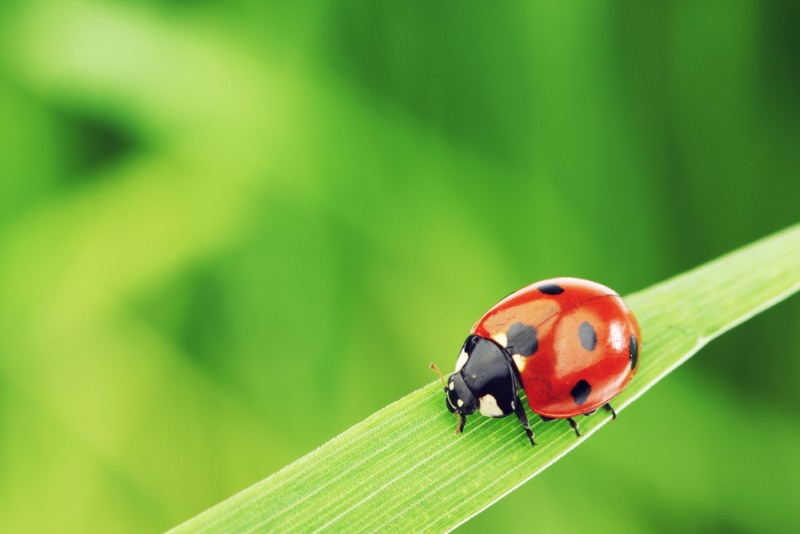 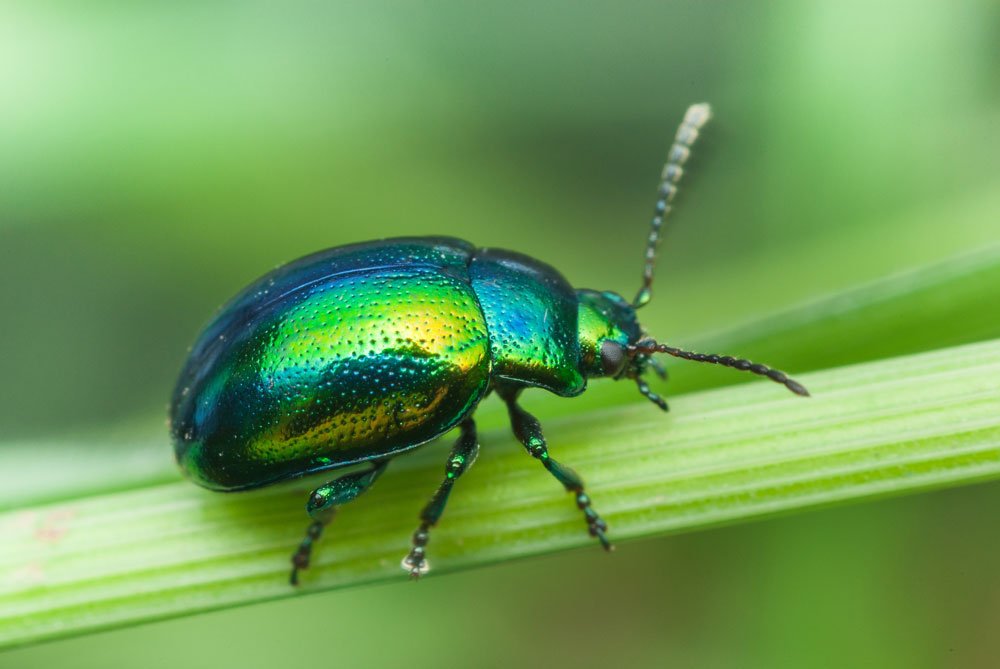 Kobylku/koníka:					Motýlka: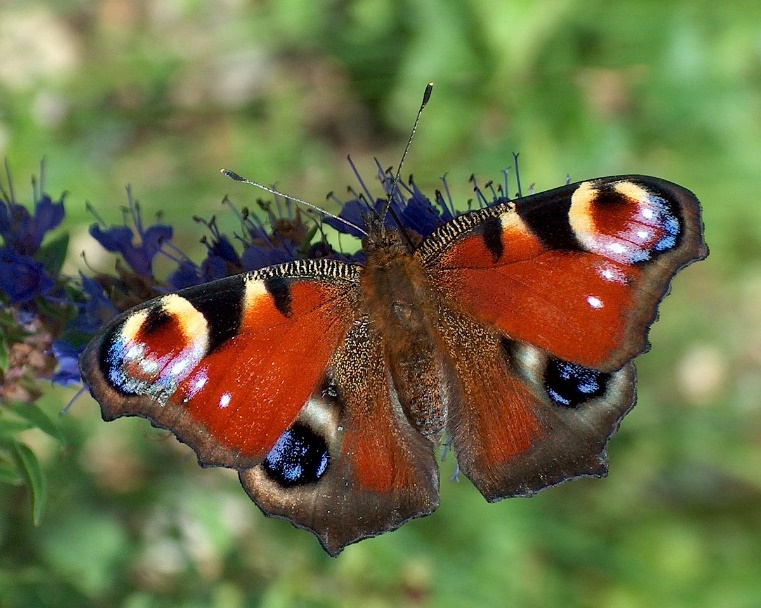 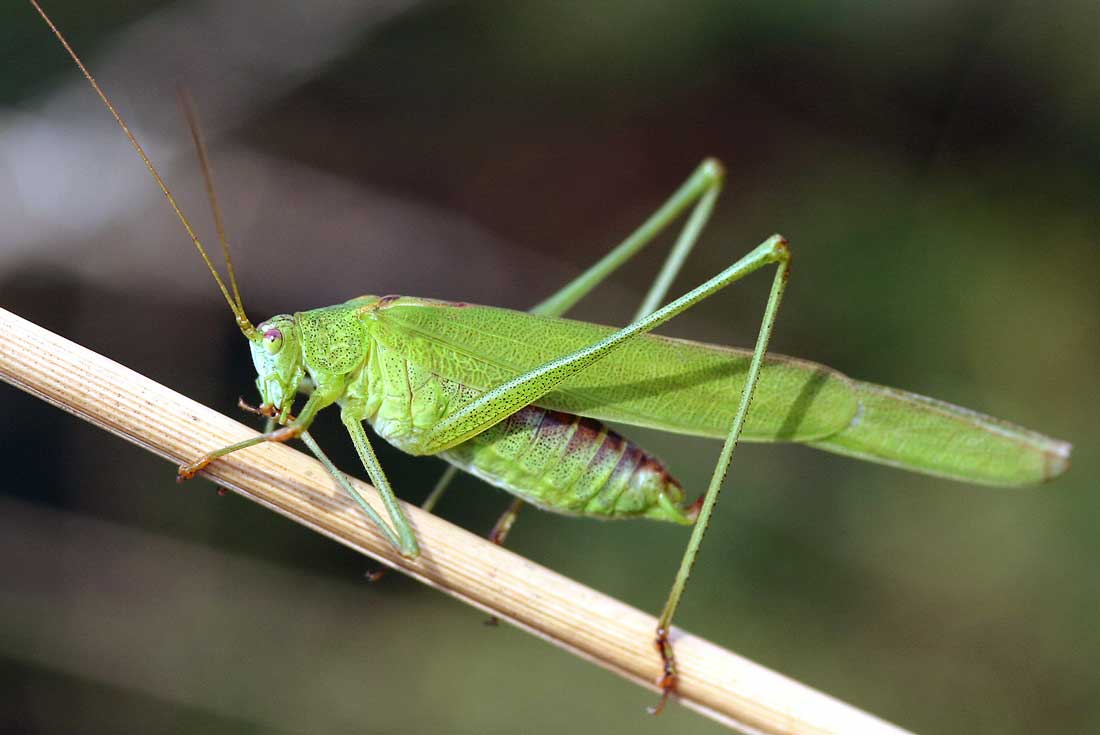 Včeličku:						Čmeláčka: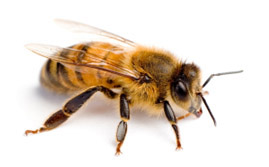 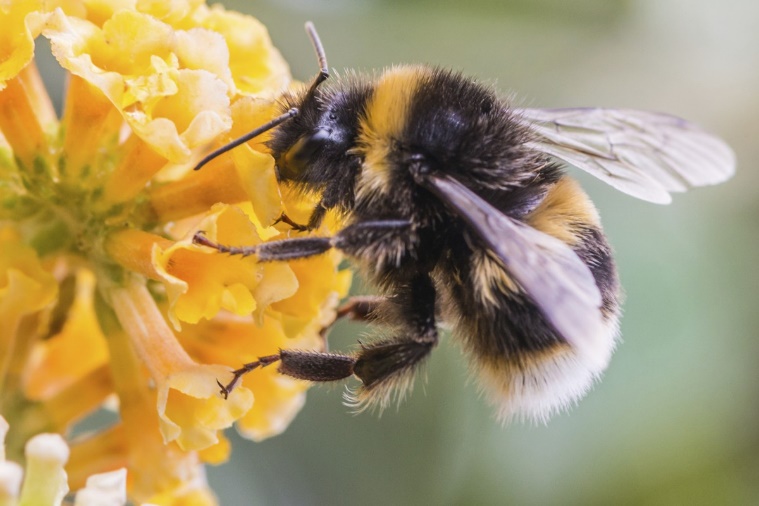 